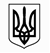 ЗАПОРІЗЬКА МІСЬКА РАДАДЕПАРТАМЕНТ ОСВІТИ І НАУКИПРАВОБЕРЕЖНИЙ ВІДДІЛ ОСВІТИЗАПОРІЗЬКА ПОЧАТКОВА ШКОЛА «ЕВРИКА»ЗАПОРІЗЬКОЇ МІСЬКОЇ РАДИПро стан відвідування вихованцями  школи в умовах дистанційного навчання за  І семестрУ зв’язку з подовженням воєнного стану в Україні, освітній процес в ЗПШ «Еврика» у 2023-2024 навчальному році організовано в дистанційному форматі.  Адміністрацією закладу був  проведений аналіз стану відвідування вихованцями  школи в умовах дистанційного навчання в  І семестрі.Таблиця №1     Рух здобувачів освіти станом на 01.01.2024 (дошкільний підрозділ)Таблиця №2Стан середньомісячного відвідування здобувачів освітиТаблиця №3 Рух здобувачів освіти станом на 01.01.2024 (шкільний підрозділ)Таблиця 4. Форми навчанняВиходячи з вищезазначеногоНАКАЗУЮ:1. Педагогам: 1.1. Забезпечити контроль за відвідуванням вихованцями  навчальних занять            Постійно.                         1.2. У разі відсутності  терміново з’ясовувати причину                                                  Постійно.                                                                   2.  Пархоменко О.Ю., Лисенко Ю.Г.  2.1. Тримати на контролі відвідування вихованцями  навчальних занять.                                                                                                                                                                                                                                              Протягом року2.2 .Наказ довести до відома всіх педагогічних працівників.3. Контроль за виконанням наказу залишаю за собою.Директор школи                                                                  Лариса ЗУБЗ наказом ознайомлені:                                  Пархоменко О. Ю.                                                                           Лисенко Ю.Г. «_____»_______ 2024 р.                                                                                        Н А К А З______12.01.2024_______м. Запоріжжя№____4____ГрупаК-ть дітейВ ЗапоріжжіЗа межами містаВ Зап. обл.Інші обл.За корд.Цьомчики981001Сонечко19910037Калинка17116033Зіронька197120210 Веселка21165005Перлинка241311137Всього109644511133ГрупаК-ть дітей за спискомВересеньЖовтеньЛистопадГруденьСередняЦьомчики959%79%96%88%81%Сонечко1972%61%63%51%62%Калинка2151%52%50%56%52%Зіронька2465%66%65%62%65%Веселка1770%62%70%70%68%Перлинка1957%54%55%53%55%Всього109/100%62%62%67%63%64%Фактична кількість учнів, зарахованих до ЗЗСО Місце перебування учнівМісце перебування учнівМісце перебування учнівМісце перебування учнівМісце перебування учнівФактична кількість учнів, зарахованих до ЗЗСО знаходяться в містів інших населених пунктах Запорізької областів інших областях Україниза кордономмісце перебування не встановлено1076831351Місце перебування учнівФорми здобуття освіти (к-ть учнів)Форми здобуття освіти (к-ть учнів)Форми здобуття освіти (к-ть учнів)Форми здобуття освіти (к-ть учнів)Форми здобуття освіти (к-ть учнів)Не приступили до навчанняМісце перебування учнівінституційна інституційна індивідуальнаіндивідуальнаінше (вказати)Не приступили до навчанняМісце перебування учнівнавчаються очно з використанням технологій дистанційного навчання дистанційне навчання (як окрема форма здобуття освіти)сімейна (домашня) форма навчанняекстернатна форма навчанняінше (вказати)Не приступили до навчаннязнаходяться в місті-68---0перебувають в інших населених пунктах Запорізької області-1---0перебувають в інших областях України-3---0перебувають за кордоном-35---0